Spectral and Thermal Study of Malonate Crystals Grown by Solution MethodS.P.Shukla1, Dr.S.J.Shitole2Research Scholar1. R. C. Patel Institute of Technology, Shirpur,email1: - suhasshukla71@gmail.comProfessor,  2. H R Patel Mahila Mahavidyalaya, Shirpur, sjshitole@hotmail.comReceived on: xxxx,20xx,   Revised on: xxxx,20xx, Published on: xxxx,20xxAbstract – Crystals of Cadmium malonate have been grown by a simple gel technique using single diffusion method. The optimum growth conditions were established by varying parameters such as pH of gel solution, gel concentration, gel setting time and concentration of reactants.  Good quality of Cadmium malonate crystal was obtained. FTIR are DSC study of these grown crystals is explained.Keywords- Gel growth, Cadmium Malonate, FTIR, DSC.Introduction	Metal malonates has a tremendous potential application in molecular electronics, catalysts and  biologically active compounds also in supra molecular crystal engineering and molecular based magnetic materials. They are important intermediates in the combination of vitamins B1 and B6, many other pharmaceutics, agro chemicals and flavours. Malonic acid is a dicarboxylic acid and acts as a ligand with different dentate abilities. Its coordination modes depend on the type of synthesis and nature of metal. The crystal structure of malonates is very different from ionic to three-dimension polymers. [1-3]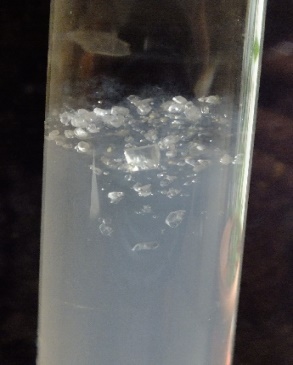 Previous studies show that precipitation method is widely preferred to grow the malonate crystals [4-7]. While few work has so far been done on growth of metal malonates by gel method. [8-10]. In this paper, the growth of cadmium malonate crystals by the gel solution method and the results of FTIR and DSC are discussed.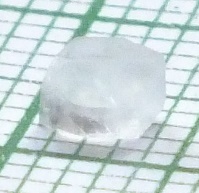 Experimental DetailsTo obtain the cadmium malonate crystal, solution of sodium metasilicate having a density 1.04 g/cc has been prepared. Malonic acid solution of 1M was added to this, until the mixture attains a pH value 5. This mixture i.e. gel is allowed for setting in test tube (15 mm in diameter, 150 mm in length) for 36 hours. After gel ageing time up to 72 hours 0.5 M Cadmium Chloride solution was incorporated as upper reactant over set gel. It was observed that Cadmium Chloride solution slowly diffused through the gel reacting with malonic acid already present in medium as inner reactant. After a period of 3 weeks, insoluble cadmium malonate crystals are formed inside the gel and upper side of gel interface as in fig.1. Growth of crystal having size 4 x 4 x 3 mm3 was accomplished in the experimental test tube within a period of 5 weeks. Such a crystal can be observed in fig.2 Fig..1 Cadmium Malonate crystals in silica gel   Fig.2 Grown single crystal of Cadmium Malonate.  Reaction used for this isH4C3O4+ CdCl2 + 2H2O    CdC3H2O4 .2H2O + 2HClOptimum growth conditions required to grow good quality of single crystals of Cadmium Malonate are summarized in table 1.Table 1. Optimum conditions for growth of Cadmium Malonate crystalsResult and Discussion -FTIR :FTIR spectra of  of the prepared sample of Cadmium Malonate is shown in fig.3 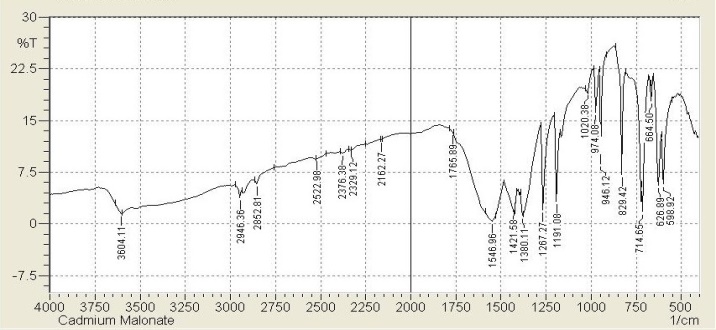 Fig.3 FTIR spectra of Cadmium MalonateThe spectra is interpreted by using the data of related compounds [8-14].The IR spectrum exhibits  a broad band assignable to ν(OH) of lattice water at 3604.11 cm-1.The band in IR spectrum at 2946.36 cm-1 is assigned to νas(CH2)of the methylene group.Six bands observed in the region 2852.81cm-1–1765-89cm-1 (2852.81cm-1,2522.98cm-1,2376.38cm-1 ,2329.12 cm-1 ,2162.27cm-1,1765.89cm-1)are assigned to the patterns of overtones and combinations of various fundamental vibrations in the finger print region. The broad band centered around 1546.96 cm-1 in IR spectrum is assigned to νas(OCO) and that at 1421.58 cm-1 IR is assigned to νs(OCO). As two types of carboxylate groups are functionig in this reaction it seems that the IR frequency of νas(OCO) and νs(OCO) of the different carboxylate ligands coincides at 1546.96 cm-1 and 1421.58 cm-1 respectively.The difference Δν = [νas(OCO) - νs(OCO)] is 125 cm-1.The strong bonds observed at 1267.27 cm-1 and 1191.08 are assigned to νs(C-O) of the two carboxylate groups. The moderate intensity 974.08cm-1 band in FTIR is assign to  deformation mode of δ(C-C). The band observed at 946.12 cm-1  in FTIR is assigned to out of plane bending δ(C-H). The band observed at 829.42 cm-1  is assigned to out of plane bending δ(C-O). The out of plane bending δ(CH) of methylene group is assigned with the band at 714..65 cm-1 band in FTIR. The band observed at 664.5 cm-1 is assigned to rocking mode ρr(C-H). The band observed at 626.89 cm-1 in FTIR is assigned to wagging and twisting modes of coordinated water molecule. The band observed at 598.92 cm-1 is assigned to νs(Cd-O). The FTIR spectra shows all the characteristic bands expected for the compound[14].DSC :- DSC can be used to study the heats of reaction, kinetics, heat capacities, phase transition, thermal stabilities etc. DSC plot is as shown in fig.4    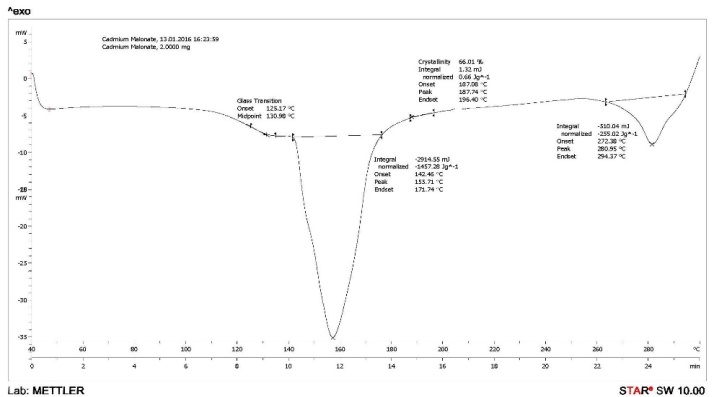 Fig.4 DSC plot of Cadmium MalonateThe DSC plot shows that cadmium malonate has least thermal stability (470C). There are two endothermic peaks which detected at  155.710C, 280.950C. These two peaks indicate that cadmium malonate is dihydrate.CONCLUSIONGood quality cadmium malonate crystals can be grown in silica gel. Optimum conditons are accomplished. FTIR spectroscopic method is used to successfully used to characterize the grown crystals. FTIR spectra manifest all the characterstic bands expected for the compound. The vibrational study help to explains chelating and bridging coordination associated with the malonate and water molecules. DSC studies show that cadmium malonate is dihydrate.ACKNOWLEDGMENTOne of the authors [SPS] thankful to Dr. J. B. Patil, Principal, R. C. Patel Institute of Technology, Shirpur and Dr. P. H. Pawar, Principal, Z. B. Patil College, Dhule for making the laboratory available for research work.REFERENCESCatterick J & Thornton P, Adv Inorg Chem Radio Chem, 20(1977)291.Kolenikov V N, Debrovskya M N & Koreinko V P,   Vestn Khar’k Univ,340 (1989) 45. Yokobayashi H, Nagase K & Muraishi K, Bull  Chem Soc Jpn,48 (1975) 3184Kazuo Muraishi, Yukihiko Suzuki & Yukibumi Takahashi, Thermochim Acta,286 (1996) 187.Bassi P S, Rendhawa R S & Sandeep Kaur, J Thermal Anal, 35 (1989) 735.Doreswamy B H, Mahendra M, Sridhar M A et al.,  Mat Let, 59 (2005)1206.Varughese P A, Saban K V, George J et al., J Mat Sci, 39 (2004) 6325.Doreswamy B H, Mahendra M, Sridhar M A et al., Mol Structure, 659 (2003) 81,Binoy J, Jose P Abraham, Hubert Joe I et al., Raman Spectros, 36 (2005) 63Brusau E V, Pedregosa J C, Narda G E, Echeverria G & Punde G, J Solidstate Chem, 153        (2000) 1.Deacon G B & Philips R J, Coordination Chem  Rev, 33 (1980) 227.Varghese Mathew, Jochan Joseph, Sabu Jacob, P    A Varughese & K E Abraham, Indian Journa   of Pure & Applied Physics, Vol.47 October 2009,   691-695.ParticularsConditionsDensity of Silica Gel1.04 g/ccpH value of gel medium5.00Concentration of inner reactant1 MConcentration of Outer reactant0.5 MGel Setting Time36 Hrs.Gel Ageing time72 HorsGrowth period3 weeksPreferred diffusion methodSingle diffusion method